HARMONOGRAM SÚŤAŽÍ                                                                                                          školský rok 2022/2023 až december 2023Odborný gestor: ŠIOV Odbor FG, SCCF a podpory smerovania mládeže, vlasta.puchovska@siov.sk NÁZOV SÚŤAŽECELOŠTÁTNE KOLÁ, TERMÍN,
ORGANIZÁTORKONTAKT NAORGANIZÁTORAŠKOLSKÉ KOLÁKRAJSKÉ
POSTUPOVÉ KOLÁMEDZINÁRODNÉ KOLÁ13. ročník                                                                                                                                                                                                                                                                                                                                         SKILLS SLOVAKIA - VICTORIA REGIA21. septembra 2022     odborný garant: Asociácia kvetinárov a floristov, Piešťany, odborný gestor: Ing. Marek Spevák, Ing. Eva Stručkovámiesto súťaže:  KSC Fontána, Aupark,  mesto Piešťany, struckova@centrum.skpodľa rozhodnutia školyEuroSkills  2023                           September 202313. ročník                                                                                                                                                                                                                                                                                                                                         SKILLS SLOVAKIA - VICTORIA REGIA21. septembra 2022     odborný garant: Asociácia kvetinárov a floristov, Piešťany, odborný gestor: Ing. Marek Spevák, Ing. Eva Stručkovámiesto súťaže:  KSC Fontána, Aupark,  mesto Piešťany, struckova@centrum.skpodľa rozhodnutia školyEuroSkills  2023                           September 20237. ročník                              SÚŤAŽ O ZLATÉ NOŽNICE
"Ukáž, čo vieš" Skills Slovakia
KADERNÍK A VIZÁŽISTA21. októbra 2022       odborný garant: Združenie kaderníkov a vizážistov Slovenska, BratislavaOdborný gestor: Polat Elalmis, Bratislava                                              miesto súťaže: Medzinárodný veľtrh kozmetiky INTERBEAUTY, Incheba EXPO Bratislava                                      polatelalmis@gmail.compodľa rozhodnutia školy7. ročník                              SÚŤAŽ O ZLATÉ NOŽNICE
"Ukáž, čo vieš" Skills Slovakia
KADERNÍK A VIZÁŽISTA21. októbra 2022       odborný garant: Združenie kaderníkov a vizážistov Slovenska, BratislavaOdborný gestor: Polat Elalmis, Bratislava                                              miesto súťaže: Medzinárodný veľtrh kozmetiky INTERBEAUTY, Incheba EXPO Bratislava                                      polatelalmis@gmail.compodľa rozhodnutia školy2. ročník Skills Slovakia   v oblasti vizáže -  profesionálny make-up artist, Hair-dresser a Bodypainter„Majstrovstvá Slovenska  Body Art“ 21. októbra  2022 odborný garant: Štátny inštitút odborného vzdelávania  a Marta Gejdošová, ŠtúdioSHARMANT Bratislava,  miesto súťaže: Medzinárodný veľtrh kozmetiky INTERBEAUTY, Incheba EXPO Bratislava                                     Vlasta.puchovska@siov.skstudio@sharmant.sk, EuroSkills  2023                           September 202339. ročník ZENIT                        v PROGRAMOVANÍ  39. ročník ZENIT                              v  ELEKTRONIKE                                             23. ročník ZENIT                           v STROJÁRSTVE21. - 23. februára 2023 ZENIT v programovaní a strojárstve  20. - 23. februára 2023 ZENIT v elektronike  https://www.spsehalova.sk, iveta.safrankova@spsehalova.sk, https://www.sostvranovska.sk,  riaditel@sostvranovska.sk,PROGRAMOVANIE             jednotne v celej SR v rámci celoeurópskeho týždňa programovania  Code WeekKategória A,B:                             18. októbra 2022  Kategória web Grafik a web Developer: 19.októbra 2022Zoznam postupujúcich poslať organizátorovi krajského kola do 10. novembra 2022realizátorovi krajského kola, ktorého určí príslušný odbor školstva RÚŠS.Riaditeľ  školy zodpovedá za odovzdanie zoznamu postupujúcich do krajského kola.ELEKTRONIKA  A,B : Realizovať do 20. októbra 2022Zoznam úspešných riešiteľov úloh poslať do  25. októbra 2022  realizátorovi krajského kola, ktorého určí Odbor školstva RÚŠS v sídle kraja.Riaditeľ školy zodpovedá za odovzdanie zoznamu postupujúcich do krajského kola.Programovanie A,B: jednotne v celej SR: 24. novembra 2022 (štvrtok)Kategória Web Grafik       23. novembra 2022 (streda)Zadania dostanú školy včasVýber súťažiacich a ich počet určia krajské hodnotiace komisie na základe zhodnotenia zaslaných riešení zo školského kola.Zoznam postupujúcich do celoštátneho kola poslať  ihneď organizátorovi celoštátnej súťaže na andrea.kuncova@spsehalova.sk, ELEKTRONIKA A,B:jednotne v celej SR 24. novembra 2022 (štvrtok) Výber súťažiacich a ich počet určia krajské hodnotiace komisie na základe zhodnotenia zaslaných riešení zo školského kola.Zoznam najúspešnejších postupových žiakov do celoštátneho kola  poslať do 25.11.2022 organizátorovi celoštátnej súťaže na: andrea.kuncova@spsehalova.sk, STROJÁRSTVO Jednotné v celej SR 23. novembra 2022 (utorok)Výber súťažiacich a ich počet určia krajské hodnotiace komisie na základe zhodnotenia zaslaných riešení zo školského kola.Zoznam najúspešnejších postupových žiakov do celoštátneho kola  poslať do 25.11.2022 organizátorovi celoštátnej súťaže na:profesie@sostvranovska.sk,    EuroSkills 2023                          September 20237. ročník 
SKILLS SLOVAKIA - MLADÝ MECHATRONIKv rokovaní / marec 2023                                                                                        odborný garant: FESTO, spol. s  r. o. Bratislava 
Odborný gestor: Tomáš Horák, FESTO, s.r.o. Bratislavamiesto súťaže: Materiálovo-technologická fakulta so sídlom v Trnave, Ústav aplikovanej informatiky, automatizácie a mechatroniky,       MTF, Pavilón T02, J. Bottu 25, Trnavawww.mtf.stuba.sk tomas.horak@festo.skpodľa rozhodnutia školyEuroSkills 2023                           September 20237. ročník 
SKILLS SLOVAKIA - MLADÝ MECHATRONIKv rokovaní / marec 2023                                                                                        odborný garant: FESTO, spol. s  r. o. Bratislava 
Odborný gestor: Tomáš Horák, FESTO, s.r.o. Bratislavamiesto súťaže: Materiálovo-technologická fakulta so sídlom v Trnave, Ústav aplikovanej informatiky, automatizácie a mechatroniky,       MTF, Pavilón T02, J. Bottu 25, Trnavawww.mtf.stuba.sk tomas.horak@festo.skpodľa rozhodnutia školyEuroSkills 2023                           September 2023v rokovaní / marec 2023                                                                                        odborný garant: FESTO, spol. s  r. o. Bratislava 
Odborný gestor: Tomáš Horák, FESTO, s.r.o. Bratislavamiesto súťaže: Materiálovo-technologická fakulta so sídlom v Trnave, Ústav aplikovanej informatiky, automatizácie a mechatroniky,       MTF, Pavilón T02, J. Bottu 25, Trnavawww.mtf.stuba.sk tomas.horak@festo.skpodľa rozhodnutia školyEuroSkills 2023                           September 202357. ročník 
SÚŤAŽ V SPRACOVANÍ
INFORMÁCIÍ NA POČÍTAČI
písanie na PC, úprava textu na PC, wordprocessing  21. - 23. marca 2023                                         realizátor: Obchodná akadémia, Mládežnícka 158/5, 926 01 Sereď                           Riaditeľka: Ing. Marta Melanyováoasered@oasered.sk, https://oasered.edupage.org/contact/podľa pokynov krajskej komisie do 22. decembra 2022v stredných školách SRjednotne v celej SR                  08. februára 2023V jednotlivých krajoch, výsledky poslať do 10. februára  2023 ( odpis textu a UTX) a do 22. februára 2022 (wordprocessing)  na balkovaalzbeta@gmail.com 57. ročník 
SÚŤAŽ V SPRACOVANÍ
INFORMÁCIÍ NA POČÍTAČI
písanie na PC, úprava textu na PC, wordprocessing  21. - 23. marca 2023                                         realizátor: Obchodná akadémia, Mládežnícka 158/5, 926 01 Sereď                           Riaditeľka: Ing. Marta Melanyováoasered@oasered.sk, https://oasered.edupage.org/contact/podľa pokynov krajskej komisie do 22. decembra 2022v stredných školách SRjednotne v celej SR                  08. februára 2023V jednotlivých krajoch, výsledky poslať do 10. februára  2023 ( odpis textu a UTX) a do 22. februára 2022 (wordprocessing)  na balkovaalzbeta@gmail.com 13. ročník
ENERSOL - SK
hlavná, tvorivá, propagačná kategória  03. - 05. apríla 2023                                                                                 realizátor: Stredná odborná škola podnikania v remeslách a službách, Viliama Paulínyho Tótha 31/5, Senica Riaditeľka: Ing. Danica Rapantováwww.sossenica.sk sossenica@sossenica.sk, podľa pokynov krajskej komisie do 03. marca 2023 Zoznam postupujúcich poslať organizátorovi krajského kola (určí RÚŠS v sídle kraja) do 04. marca 2023Realizovať do 10. marca 2023              Postupujúce práce poslať elektronicky :sossenica@sossenica.sk, na SOŠ podnikania v remeslách a službách Senica do 17. marca 2023Medzinárodná konferencia ENERSOL;       ENERSOL-EU 20.- 21. apríla 2023Olomouc, ČR12. ročník   
SKILLS SLOVAKIA - GASTRO JUNIOR METRO CUP                                             3. ročník                                            SKILLS SLOVAKIA - Danubius GASTRO JUNIOR CUP20. apríla  - kuchár   2023                               21. apríla -  cukrár    2023   odborný garant: Slovenský zväz kuchárov a cukrárov, Gorkého 10, Bratislava                         Odborný gestor: Ing. Zuzana Dúžeková miesto súťaže: INCHEBA, Viedenská cesta 3-7, Bratislava, Medzinárodný veľtrh gastronómie Danubius GASTRO 2023szkc@szkc.sk,do 14. októbra 2022 – receptúru pre odbor kuchár, cukrár s prihláškou  a vyplnenou šablónou receptúry poslať do 28. októbra 2022 na szkc@szks.sk                                  Postupové kolá: prezenčne16. januára 2023-kuchár Stredná odborná škola obchodu a služieb, Piešťany17. januára 2023-cukrár Stredná odborná škola obchodu a služieb, PiešťanyOdborný gestor: Ing. Zuzana Dúžeková, SZKaC BratislavaEuroSkills 2023                           September 20237. ročník 
SKILLS SLOVAKIA  
SÚŤAŽNÁ PREHLIADKA STAVEBNÝCH REMESIEL MURÁR – 25.- 27. apríla 2023STOLÁR – 25.- 27. apríla 2023                                                                                                   realizátor : SOŠ stavebná, Nábrežie mládeže 1, Nitra Riaditeľka: Ing. Ľubica Hlaváčová   sousnr@mail.viapvt.sk      podľa pokynov školySOŠ SR podľa zameraniaSemifinálové koláMURÁR 2023 apríl 2023STOLÁR 2023apríl 2023SOŠ stavebná, Nábrežie mládeže 1, Nitra kontakt: Ing. Ľubica Hlaváčová; sousnr@mail.viapvt.skMgr. Andrej Kubala, PhD. soss.kubala@gmail.com,      7. ročník 
SKILLS SLOVAKIA  
SÚŤAŽNÁ PREHLIADKA STAVEBNÝCH REMESIEL MURÁR – 25.- 27. apríla 2023STOLÁR – 25.- 27. apríla 2023                                                                                                   realizátor : SOŠ stavebná, Nábrežie mládeže 1, Nitra Riaditeľka: Ing. Ľubica Hlaváčová   sousnr@mail.viapvt.sk      podľa pokynov školySOŠ SR podľa zameraniaSemifinálové koláMURÁR 2023 apríl 2023STOLÁR 2023apríl 2023SOŠ stavebná, Nábrežie mládeže 1, Nitra kontakt: Ing. Ľubica Hlaváčová; sousnr@mail.viapvt.skMgr. Andrej Kubala, PhD. soss.kubala@gmail.com,      45. ročník 
STREDOŠKOLSKÁ ODBORNÁ ČINNOSŤ25. - 28. apríla 2023  realizátor: SOŠ vinársko-ovocinárska, Kostolná 3, 900 01 ModraRiaditeľka:  Dipl. Ing. Monika Kisová                               www.vinarskaskola.sk, podľa pokynov krajských komisií,v stredných školách SRRealizovať do 31. marca 2023Výsledky z krajských kôl nahrať do e-systému do 8. apríla 2023, poslať na SOŠ                                vinársko-ovocinársku Modra do 19. apríla 2023SOČ v ČR jún 202345. ročník 
STREDOŠKOLSKÁ ODBORNÁ ČINNOSŤ25. - 28. apríla 2023  realizátor: SOŠ vinársko-ovocinárska, Kostolná 3, 900 01 ModraRiaditeľka:  Dipl. Ing. Monika Kisová                               www.vinarskaskola.sk, podľa pokynov krajských komisií,v stredných školách SRRealizovať do 31. marca 2023Výsledky z krajských kôl nahrať do e-systému do 8. apríla 2023, poslať na SOŠ                                vinársko-ovocinársku Modra do 19. apríla 2023SOČ v ČR jún 202324. ročník 
MLADÝ EKOFARMÁR – Súťaž o mlieku09. -11. mája 2023                                                 realizátor: Stredná odborná škola Pruské Riaditeľka: Ing. Janka Fedorováinfo@sospruske.sk, podľa pokynov krajskej komisie, najneskôr  do 17. marca 2023Stredné odborné školy v SRRealizovať do 14. apríla 2023                        Výsledky z krajských kôl poslať do 14. apríla 2023 na j.bockayova@atlas.sk;                 24. ročník 
MLADÝ EKOFARMÁR – Súťaž o mlieku09. -11. mája 2023                                                 realizátor: Stredná odborná škola Pruské Riaditeľka: Ing. Janka Fedorováinfo@sospruske.sk, podľa pokynov krajskej komisie, najneskôr  do 17. marca 2023Stredné odborné školy v SRRealizovať do 14. apríla 2023                        Výsledky z krajských kôl poslať do 14. apríla 2023 na j.bockayova@atlas.sk;                 4. ročník 
SÚŤAŽE ŽIAKOV SOŠ        Skills Slovakia               MLADÝ ELEKTRONIK18.- 19. októbra 2022  realizátor: Štátny inštitút odborného vzdelávania, Bratislava  odborný garant: Slovenská spoločnosť elektronikov, Wolkrova 4, Bratislava    odborný gestor: Miroslav Kohút, SSEmiesto konania: KIA Vzdelávacie centrum Gbeľanywww.skse.sk, www.siov.sk, podľa pokynov organizátora do03. október 202215. ročník                    RODINNÝ DOM VELUXšk. rok 2022/23,  jún 2023 – slávnostné vyhlásenie výsledkov                                                                                                                         Odborný garant: VELUX SLOVENSKO s.r.o. Galvaniho 7/A, Bratislavawww.velux.skregistrácia: https://competition.velux.com/14-rodinny-dom/enrollRegistrácia od februára do mája 2023Školské kolá – máj 2023jún 2023 – odovzdanie súťažných návrhov21. ročník 
IPM STUDENT AWARD22. ročník IPM STUDENT AWARDA/ do 15. októbra 2022 (21. ročník/šk.r.2021/2022)B/ do 15. októbra 2023 (22. ročník/šk.r.2022/2023)odborný garant: IPM SOLUTIONS, s.r.o., Kamenná 11, Prešovoficiálne vyhlásenie víťazov: 30. september odborný gestor: Ivan Sihelský, regionálny manažérwww.ipmsolutions.sksihelsky@ipmsolutions.sk,A/ do 15. júna 2022                                     5 najlepších prác zo škôl poslať do 15. júla 2022 na ŠIOVB/ do 15. júna 2023                                     5 najlepších prác zo škôl poslať do 15. júla 2023 na ŠIOV vlasta.puchovska@siov.k, 48. ročník 
SÚŤAŽE ŽIAKOV SOŠ V OBLASTI BOZP 11. – 12. mája 2023                                                           odborný garant : Integrovaný odborový zväz, Vajnorská 1, Bratislava 2                                                    odborný gestor:  JUDr. Marta Brodzianska, predsedníčka IOZwww.ioz.sk7. ročník 
Majstrovstvá SR v CNC sústružení 
a frézovanív rokovaní / šk. rok 2022/23  odborný garant: DIDACTIC Martin, s.r.o., Novomeského 5/24, Martin                                             odborný gestor: Roman Petr, konateľ spoločnostiwww.didactic.sk5. ročník 
SÚŤAŽE ŽIAKOV SOŠ              V OBLASTI BOZP                       "Bezpečné dni v práci"v rokovaní /  šk. rok 2022/23  jún 2023                                                       odborný garant: Odborový zväz Drevo, Lesy, Voda, Osadná 6, Bratislava                                        odborný gestor: JUDr. Vlasta Szabová, PhD. predsedníčka DLVwww.ozdlv.sk5. ročník 
SÚŤAŽE ŽIAKOV SOŠ              V OBLASTI BOZP                       "Bezpečné dni v práci"v rokovaní /  šk. rok 2022/23  jún 2023                                                       odborný garant: Odborový zväz Drevo, Lesy, Voda, Osadná 6, Bratislava                                        odborný gestor: JUDr. Vlasta Szabová, PhD. predsedníčka DLVwww.ozdlv.sk7. ročník 
SÚŤAŽE ŽIAKOV SOŠ "SLOVAK BARISTA CUP-JUNIOR"8. ročník 
SÚŤAŽE ŽIAKOV SOŠ "SLOVAK BARISTA CUP-JUNIOR"A/ 01.01.2022 – 31.12.2022 (7. ročník/šk. r. 2021/2022)B/ 01.01.2023 – 31.12.2023 (8. ročník/šk. r. 2022/2023)odborný garant : Academy of Coffee,  Trnavská cesta 813, Sereď, Medzinárodný kávový inštitút, Trnavská cesta 813, Sereď                                                 odborný gestor: Oldřich Holiš, konateľ spoločnostimiesto súťaže: INCHEBA, Viedenská cesta 3-7, Bratislava, Medzinárodný veľtrh gastronómie Danubius GASTRO 2023www.kavovyinstitut.sk, info@academyofcoffee.sk,7. ročník 
SÚŤAŽE ŽIAKOV SOŠ "SLOVAK BARISTA CUP-JUNIOR"8. ročník 
SÚŤAŽE ŽIAKOV SOŠ "SLOVAK BARISTA CUP-JUNIOR"A/ 01.01.2022 – 31.12.2022 (7. ročník/šk. r. 2021/2022)B/ 01.01.2023 – 31.12.2023 (8. ročník/šk. r. 2022/2023)odborný garant : Academy of Coffee,  Trnavská cesta 813, Sereď, Medzinárodný kávový inštitút, Trnavská cesta 813, Sereď                                                 odborný gestor: Oldřich Holiš, konateľ spoločnostimiesto súťaže: INCHEBA, Viedenská cesta 3-7, Bratislava, Medzinárodný veľtrh gastronómie Danubius GASTRO 2023www.kavovyinstitut.sk, info@academyofcoffee.sk,5. ročník 
SÚŤAŽE ŽIAKOV SOŠ "GARDEN SEMMELROCK"marec 2023odborný garant : Semmelrock Stein + Design Dlažby,  Trnavská cesta 3728, Sereď                             odborný gestor: Ing. Peter Vrablec,  konateľ spoločnosti, Ing. Ladislav Popišwww.semmelrock.sk5. ročník 
SÚŤAŽE ŽIAKOV SOŠ "GARDEN SEMMELROCK"marec 2023odborný garant : Semmelrock Stein + Design Dlažby,  Trnavská cesta 3728, Sereď                             odborný gestor: Ing. Peter Vrablec,  konateľ spoločnosti, Ing. Ladislav Popišwww.semmelrock.sk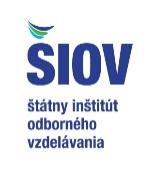 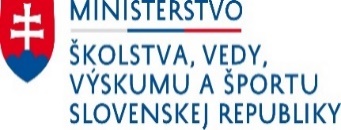 